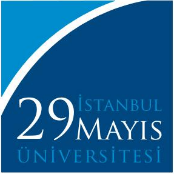 KAYIT DONDURMA DİLEKÇESİİSTANBUL 29 MAYIS ÜNİVERSİTESİSosyal Bilimler Enstitüsü Müdürlüğüne	........................................................ Bölümü/Programı ......................... numaralı öğrencisiyim. Aşağıda belirttiğim nedenden dolayı 20..../20.... Öğretim Yılı .......... / ............. yarıyıl/yarıyıllarında kaydımın dondurulması için gereğini müsaadelerinize arz ederim.									..../..../20....									İmza									Adı Soyadıİletişim Bilgileri:Adres:Cep Tel:E-posta:  			@Kayıt Dondurma Nedeni: (kayıt dondurma nedeni ile ilgili olarak varsa belgelerin / sağlık raporunun eklenmesi gerekmektedir)1-  Maddi problemler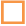 2-  Sağlık problemleri 3-  Diğer (Açıklayınız;...............................................................................................)Yönetim Kurulu Tarihi ve Karar Numarası:İstanbul 29 Mayıs Üniversitesi Lisans Eğitim ve Öğretim YönetmeliğiMadde 28: İlgili yönetim kurulu tarafından haklı ve geçerli bulunan nedenlerle öğrencinin bir defada en çok iki yarıyıl olmak üzere azami dört yarıyıl kaydı dondurulur.* Dilekçe ekine Not Döküm Belgesi (Transkript) eklemek zorunludur.** Kayıt dondurulan dönem/dönemlere ilişkin öğretim ücreti bir sonraki eğitim-öğretim ücretine mahsup edilecektir. Üniversiteden kayıt silindiğinde veya başka bir kuruma geçildiğinde ücret iadesi yapılmayacaktır.